Я не знаю, как мне бытьНачал старшим я грубить.Скажет папа:- Дверь открыта!Притвори ее, герой!Я ему в ответ сердитоОтвечаю:- Сам закрой!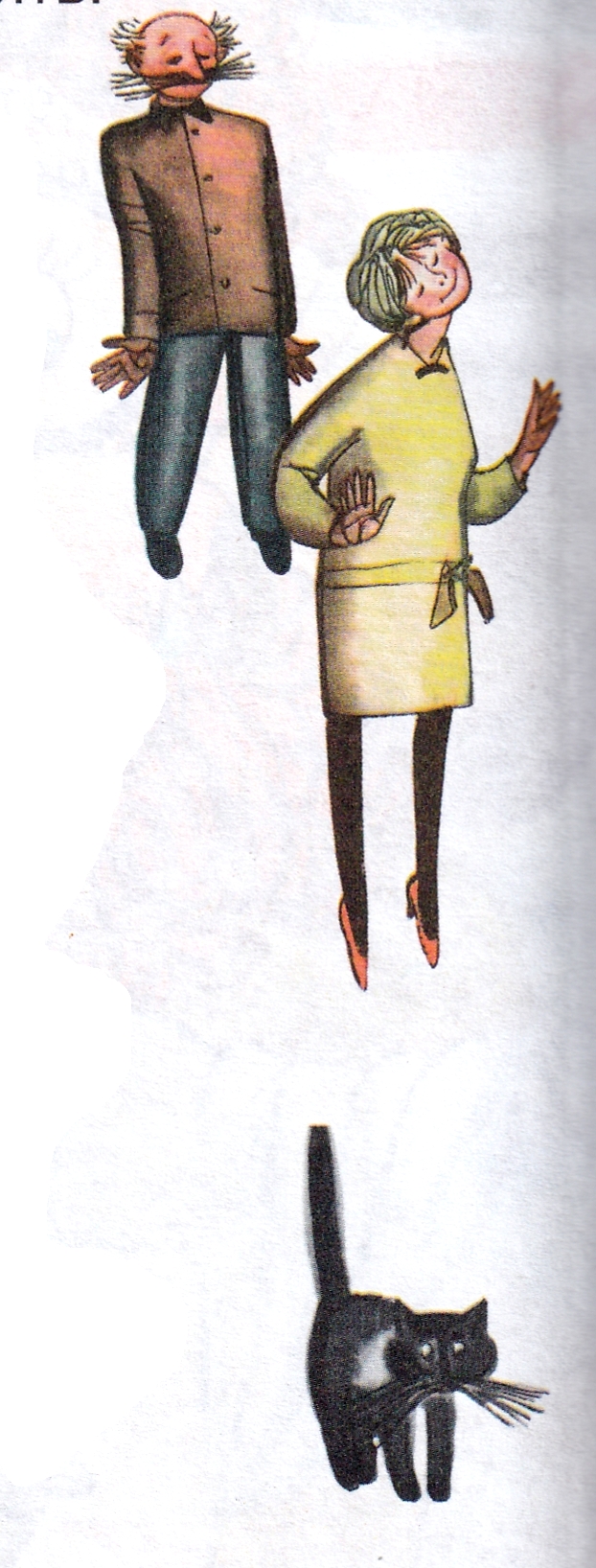 За обедом скажет мама:- Хлеб, лапуся, передай!Я в ответ шепчу упрямо:- Не могу. Сама подай!Очень бабушку люблю,Всё равно - и ей грублю.Очень деда обожаю,Но и деду возражаю...Я не знаю, как мне бытьНачал старшим я грубить.А они ко мне:- Голубчик,Ешь скорее! Стынет супчик!..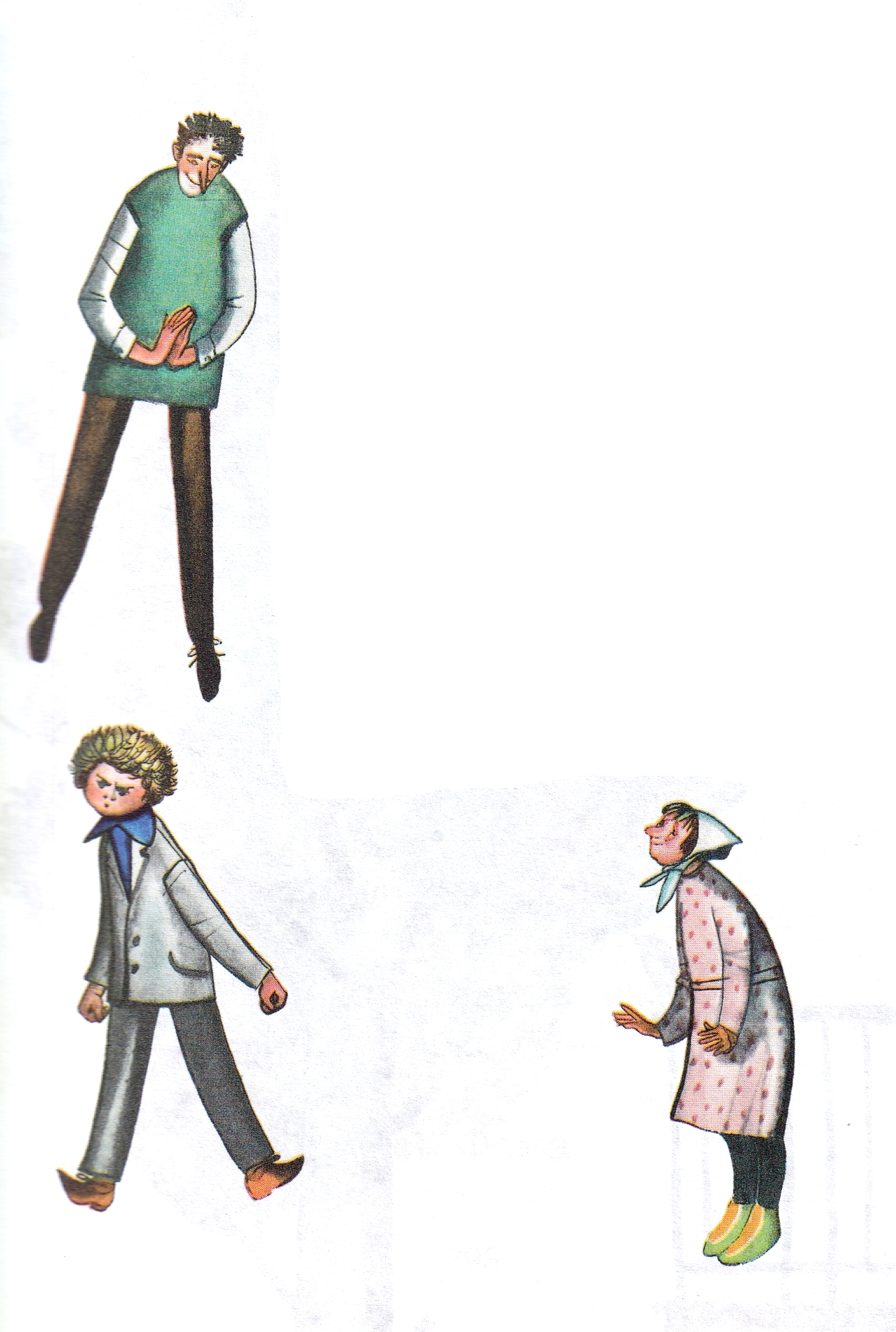 А они ко мне:- Сыночек,Положить ещё кусочек?А они ко мне:- Внучок,Ляг, лапуся, на бочок!..Я такое обращеньеНенавижу, не терплю,Я киплю от возмущеньяИ поэтому грублю.Я не знаю, как мне бытьНачал старшим я грубить.До того я распустился,Что грублю я всем вокруг.Говорят, от рук отбился.От каких, скажите, рук?!Иллюстрации: Ф.Лемкуль.